L A K E D E L L   A G R I C U L T U R A L   S O C I E T Y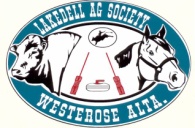 Box 166, RR #2 Westerose, AB,  T0C 2V0   PH:780-586-2505$5.00 AG. SOCIETY MEMBERSHIP - APPLICATIONThank you for your interest in becoming a member of the Lakedell Agricultural Society! General Memberships run for one (1) full year starting November 1, 2014 to October 31, 2015 inclusive (this is our fiscal year).  We are celebrating 40 years of community service in 2013 and are glad that you have chosen to join us as a member!Please note that if you are purchasing an Arena Membership, there must be at least one (1) adult family member who holds an active Lakedell Agricultural Society Membership.  These memberships are available during regular office hours on Tuesday, Wednesday and Thursday from 9am - 4pm or by mailing this completed form, along with payment, to the address above. If you are a member of one of our user groups such as the Lakedell 4-H Beef, 4-H Light Horse, Pigeon Lake Lions, Curling, Mighty Mutts, Playgroup or Gymkhana clubs, you are required to purchase an Ag. Society membership as part of your affiliation with those organizations.  However, please note that you are only required to purchase one Ag. Membership and not one in each club that you’re associated with.  If you have already purchased an Ag. Membership through any of these groups, you are not required to purchase another general membership with your Arena Membership.NAME:__________________________________________________________________________________ADDRESS:_______________________________________________  PROV. _______ POSTAL CODE:______________HOME PH. (            )  ____________________________   CELL PH. (            )  _________________________________EMAIL: ________________________________________________  CASH      CHQ.         CHQ.NO ____________		      _____________________________     		________________________________________________________DATE						SIGNATURE :          (if under 18, must be signed by parent or guardian)Your Municipality:_______________________________________________________